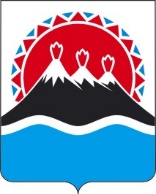 П О С Т А Н О В Л Е Н И ЕПРАВИТЕЛЬСТВА  КАМЧАТСКОГО КРАЯ                   г. Петропавловск-КамчатскийПРАВИТЕЛЬСТВО ПОСТАНОВЛЯЕТ:Внести в приложение к постановлению Правительства Камчатского края от 19.12.2008 № 429-П «Об утверждении Положения о Министерстве цифрового развития Камчатского края» изменение, изложив его в редакции согласно приложению к настоящему постановлению.Реализацию настоящего постановления осуществлять в пределах установленной предельной штатной численности Министерства цифрового развития Камчатского края, а также бюджетных ассигнований, предусмотренных указанному Министерству в краевом бюджете на осуществление полномочий в установленных сферах деятельности.Настоящее постановление вступает в силу после дня его официального опубликования.Приложение к постановлению Правительства Камчатского края от [Дата регистрации] № [Номер документа]«Приложение к постановлению Правительства Камчатского края от 19.12.2008 № 429 - ППоложениео Министерстве цифрового развития Камчатского краяОбщие положенияМинистерство цифрового развития Камчатского края (далее – Министерство) является исполнительным органом государственной власти Камчатского края, осуществляющим на территории Камчатского края выработку и реализацию региональной политики, нормативное правовое регулирование, иные правоприменительные функции в соответствующей сфере деятельности.Министерство является исполнительным органом государственной власти Камчатского края уполномоченным в сферах: информации, информационных технологий и защиты информации; почтовой связи.Министерство является исполнительным органом государственной власти Камчатского края ответственным за цифровую трансформацию в Камчатском крае.Министерство в своей деятельности руководствуется Конституцией Российской Федерации, федеральными конституционными законами, федеральными законами, иными нормативными правовыми актами Российской Федерации, Уставом Камчатского края, законами и иными нормативными правовыми актами Камчатского края, а также настоящим Положением.Министерство осуществляет свою деятельность во взаимодействии с федеральными органами исполнительной власти и их территориальными органами по Камчатскому краю, исполнительными органами государственной власти Камчатского края, органами местного самоуправления муниципальных образований в Камчатском крае, общественными объединениями, организациями и гражданами.Министерство обеспечивает при реализации своих полномочий приоритет целей и задач по развитию конкуренции на товарных рынках в установленной сфере деятельности.Министерство по вопросам, отнесенным к его компетенции, издает приказы. Министерство обладает правами юридического лица, имеет самостоятельный баланс, лицевые счета, открываемые в Управлении Федерального казначейства по Камчатскому краю, иные счета, открываемые в соответствии с законодательством Российской Федерации, гербовую и иные печати, штампы и бланки со своим наименованием.Финансирование деятельности Министерства осуществляется за счет средств краевого бюджета, предусмотренных на содержание Министерства.Министерство имеет имущество, необходимое для выполнения возложенных на него полномочий и функций. Имущество Министерства является государственной собственностью Камчатского края и закрепляется за Министерством на праве оперативного управления.Министерство осуществляет функции главного распорядителя и получателя средств краевого бюджета, предусмотренных на содержание Министерства, и реализацию возложенных на него полномочий.Министерство осуществляет полномочия учредителя в отношении подведомственных ему краевых государственных организаций, созданных в целях обеспечения реализации полномочий Министерства в установленной сфере деятельности.Министерство осуществляет закупки товаров, работ, услуг для обеспечения государственных нужд в установленной сфере деятельности Министерства, заключает государственные контракты в соответствии с законодательством Российской Федерации о контрактной системе в сфере закупок товаров, работ, услуг для обеспечения государственных и муниципальных нужд.Полное официальное наименование Министерства: Министерство цифрового развития Камчатского края.Сокращенное официальное наименование Министерства: Минцифры Камчатского края.Юридический адрес (место нахождения) Министерства: Площадь имени В.И. Ленина, дом 1, г. Петропавловск-Камчатский, 683000.Адрес электронной почты Министерства: digital@kamgov.ru.2. Задачи МинистерстваРеализация цифрового развития государственного управления, цифровой трансформации Камчатского края, цифровизации государственных и муниципальных услуг, информационно-коммуникационных технологий и связи.Обеспечение сквозной межведомственной цифровизации процессов и внедрения платформенных решений в сфере государственного управления. Организация реализации на территории Камчатского края национальной программы «Цифровая экономика Российской Федерации».Внедрение на территории Камчатского края перспективных инфокоммуникационных технологий и стандартов.Обеспечение потребности населения, органов государственной власти и организаций Камчатского края в доступе к услугам связи, информационным ресурсам и информационном взаимодействии.Создание благоприятных условий для развития конкурентной среды для всех операторов информатизации и связи, предоставляющих услуги на территории Камчатского края, на равноправной основе.3. Функции МинистерстваМинистерство несет ответственность за осуществление следующих функций государственного управления:22.1. управление цифровой трансформацией, информатизацией и связью (01.09), в том числе:22.2. управление цифровой трансформацией и информатизацией (01.09.01);22.3. управление связью (01.09.02).23.  Министерство взаимодействует с: 23.1. Министерством экономического развития и торговли Камчатского края:23.1.1 при осуществлении функций социально-экономического программирования (01.01);23.1.2 при осуществлении функции в области инновационной деятельности (01.15); 23.2. Министерством инвестиций, промышленности и предпринимательства Камчатского края - при осуществлении функций управления в области инвестиционной деятельности (1.11);	23.3. Министерством финансов Камчатского края:	23.3.1. при осуществлении внутреннего государственного финансового контроля (02.01.01);	23.3.2. при регулировании и контроле контрактной системы (02.01.02);	23.4. Министерством имущественных и земельных отношений Камчатского края - при осуществлении функции в области управления имуществом и земельными ресурсами (03.01);23.5. Министерством образования Камчатского края - при осуществлении функции управления в сфере образования (04.02);	23.6. Министерством здравоохранения Камчатского края - при осуществлении функции управления в сфере здравоохранения (04.01);	23.7. Министерством культуры Камчатского края - при осуществлении функции управления в сфере культуры (04.03);	23.8.  Министерством строительства и жилищной политики Камчатского края - при осуществлении функции управления строительством и архитектурой (01.06); 	23.9. Министерством социального благополучия и семейной политики Камчатского края - при осуществлении функции управления в сфере социальной защиты (04.06);  	23.10. Министерством специальных программ Камчатского края - при осуществлении функции управления гражданской обороны, мобилизационной подготовки и мобилизации (06.01);	23.11. Министерством транспорта и дорожного строительства Камчатского края - при осуществлении функции управления дорожным комплексом (01.05);	23.12. Министерством спорта Камчатского края - при осуществлении функции управления в сфере физической культуры и спорта (04.05);	23.13. Министерством развития гражданского общества, молодежи и информационной политики Камчатского края - при осуществлении функции управления в сфере молодежной политики (04.04);	23.14. Министерством труда и развития кадрового потенциала Камчатского края - при осуществлении функции управления трудом и занятостью (01.10);	23.15. Министерством туризма Камчатского края - при осуществлении функции управления в области гостеприимства, сервиса и услуг (туризм) (01.14);	23.16. Агентством записи актов гражданского состояния и архивного дела Камчатского края - при осуществлении функции управления в области архивного дела (01.09.03).4. Полномочия МинистерстваВносит на рассмотрение Губернатору Камчатского края и в Правительство Камчатского края проекты законов и иных правовых актов Камчатского края по вопросам, относящимся к установленной сфере деятельности Министерства.На основании и во исполнение Конституции Российской Федерации, федеральных конституционных законов, федеральных законов, актов Президента Российской Федерации, Правительства Российской Федерации, законов Камчатского края, нормативных правовых актов Губернатора Камчатского края и Правительства Камчатского края самостоятельно издает приказы Министерства в установленных сферах деятельности.В сфере информации, информационных технологий и защиты информации:26.1. участвует в регулировании отношений, связанных с поиском, получением, передачей, производством и распространением информации с применением информационных технологий (информатизации), на основании принципов, установленных Федеральным законом от 27.07.2006 № 149-ФЗ «Об информации, информационных технологиях и о защите информации»;  26.2. координирует развитие государственных информационных систем Камчатского края для обеспечения граждан (физических лиц), организаций, государственных органов и органов местного самоуправления информацией	, а также обеспечивает взаимодействие таких систем;26.3. создает условия для эффективного использования в Камчатском крае информационно-телекоммуникационных сетей, в том числе сети «Интернет» и иных подобных информационно-телекоммуникационных сетей; 26.4. участвует в разработке и реализации целевых программ применения информационных технологий; 26.5. создает информационные системы и обеспечивает доступ к содержащейся в них информации на русском языке; 26.6. осуществляет техническое сопровождение официального сайта исполнительных органов государственной власти Камчатского края www.kamgov.ru в информационно-телекоммуникационной сети «Интернет»;26.7. организует распространение исполнительными органами государственной власти Камчатского края в информационно -телекоммуникационной сети «Интернет» информации о деятельности исполнительных органов государственной власти Камчатского края;26.8. обеспечивает реализацию исполнительными органами государственной власти Камчатского края требований к оборудованию и программно-техническим средствам, используемым исполнительными органами государственной власти Камчатского края в эксплуатируемых ими государственных информационных системах Камчатского края;26.9. разрабатывает организационные и технические меры для соблюдения исполнительными органами государственной власти Камчатского края требований о защите информации, не составляющей государственную тайну, содержащейся государственных информационных системах Камчатского края.27. в области почтовой связи: 27.1. участвует в развитии и расширении сети почтовой связи;27.2. осуществляет согласование режима работы объектов почтовой связи организаций федеральной почтовой связи на территории Камчатского края; 27.3. содействует операторам почтовой связи в расширении сферы услуг, предоставляемых гражданам и юридическим лицам; 27.4. вносит в федеральный орган исполнительной власти, осуществляющий управление деятельностью в области почтовой связи, предложения о совершенствовании и развитии сети почтовой связи на территории Камчатского края; 27.5. оказывает содействие организациям почтовой связи в ликвидации последствий чрезвычайных ситуаций и стихийных бедствий; 27.6. способствует удовлетворению потребностей населения в услугах почтовой связи общего пользования, содействует операторам почтовой связи в расширении видов и повышении качества оказываемых услуг почтовой связи. Содействует организациям связи, оказывающим универсальные услуги связи, в получении и (или) строительстве сооружений связи и помещений, предназначенных для оказания универсальных услуг связи. Обеспечивает реализацию в Камчатском крае Указа Президента Российской Федерации от 21.07.2020 № 474 «О национальных целях развития Российской Федерации на период до 2030 года». Получает из федеральной государственной информационной системы ведения Единого государственного реестра записей актов гражданского состояния сведения о государственной регистрации актов гражданского состояния и передает их уполномоченным органам и организациям в соответствии со статьей 13.2 Федерального закона от 15.11.1997 № 143-ФЗ «Об актах гражданского состояния».Является оператором информационных систем «Реестр государственных и муниципальных услуг (функций) Камчатского края» и «Портал государственных и муниципальных услуг (функций) Камчатского края». Организует выполнение юридическими и физическими лицами требований к антитеррористической защищенности объектов (территорий), находящихся в ведении исполнительного органа, осуществляет мероприятия в области противодействия терроризму и экстремистской деятельности в пределах своей компетенции.Осуществляет полномочия в области мобилизационной подготовки и мобилизации, в том числе организует и обеспечивает мобилизационную подготовку и мобилизацию в Министерстве, а также руководит мобилизационной подготовкой подведомственных Министерству организаций.Планирует проведение мероприятий по гражданской обороне, защите населения и территорий от чрезвычайных ситуаций и ликвидации последствий чрезвычайных ситуаций в установленной сфере деятельности Министерства и обеспечивает их выполнение.Осуществляет полномочия в области обеспечения режима военного положения, а также организации и осуществления мероприятий по территориальной обороне в соответствии с законодательством.Обеспечивает в пределах своей компетенции защиту сведений, составляющих государственную тайну.Обеспечивает защиту информации в соответствии с законодательством.Осуществляет профилактику коррупционных и иных правонарушений в пределах своей компетенции.Участвует в пределах своей компетенции в:39.1. формировании и реализации государственной научно-технической политики и инновационной деятельности;39.2. профилактике безнадзорности и правонарушений несовершеннолетних; 39.3. профилактике правонарушений.Осуществляет ведомственный контроль за соблюдением трудового законодательства и иных нормативных правовых актов, содержащих нормы трудового права, в подведомственных краевых государственных организациях.Рассматривает обращения граждан в порядке, установленном законодательством.Организуют профессиональное образование и дополнительное профессиональное образование работников Министерства и подведомственных краевых государственных организаций. Учреждает в соответствии с законодательством Камчатского края награды и поощрения исполнительного органа в установленной сфере деятельности и награждает ими работников Министерства и других лиц.Осуществляет деятельность по комплектованию, хранению, учету и использованию архивных документов, образовавшихся в процессе деятельности Министерства.Осуществляет иные полномочия в установленной сфере деятельности, если такие полномочия предусмотрены федеральными законами и иными нормативными правовыми актами Российской Федерации, Уставом Камчатского края, законами и иными нормативными правовыми актами Камчатского края.5. Права и обязанности МинистерстваМинистерство имеет право:46.1. давать разъяснения по вопросам применения норм и правил в установленной сфере деятельности Министерства;46.2. запрашивать и получать информацию и материалы, необходимые для решения вопросов, входящих в сферу деятельности Министерства, от исполнительных органов государственной власти Камчатского края, органов местного самоуправления муниципальных образований в Камчатском крае, организаций независимо от формы собственности;46.3. создавать совещательные органы (коллегии) в установленной сфере деятельности Министерства;46.4. привлекать для решения вопросов, входящих в сферу деятельности Министерства, научные и иные организации, ученых и специалистов;46.5. представлять в установленном порядке работников Министерства и подведомственных организаций, других лиц, осуществляющих деятельность в установленной сфере деятельности Министерства, к присвоению почетных званий и награждению государственными наградами Российской Федерации и Камчатского края.Министерство обязано:осуществлять свою деятельность в соответствии с законодательством Российской Федерации и законодательством Камчатского края;обеспечивать достижение индикаторов оценки деятельности Министерства, устанавливаемых ежегодно Правительством Камчатского края в составе государственного задания на управление исполнительным органом государственной власти Камчатского края;обеспечивать реализацию положений Закона Камчатского края «О государственной гражданской службе Камчатского края» и иных нормативных правовых актов по вопросам государственной гражданской службы;учитывать культурные аспекты во всех государственных программах экономического, экологического, социального, национального развития.6. Организация деятельности МинистерстваМинистерство возглавляет Министр, назначаемый на должность и освобождаемый от должности Губернатором Камчатского края.Министр имеет заместителей, назначаемых на должность и освобождаемых от должности Председателем Правительства – Первым вице-губернатором Камчатского края.В период временного отсутствия Министра и невозможности исполнения им своих обязанностей по причине болезни, отпуска, командировки руководство и организацию деятельности Министерства осуществляет любой из его заместителей или иное лицо, на которое в соответствии с приказом Министерства возложено исполнение обязанностей Министра.Структура Министерства утверждается Министром.Министр:осуществляет руководство Министерством и организует его деятельность на основе единоначалия;несет персональную ответственность за выполнение возложенных на Министерство полномочий и функций;распределяет обязанности между своими заместителями путем издания приказа Министерства;утверждает Положения о структурных подразделениях Министерства;утверждает должностные регламенты государственных гражданских служащих и должностные инструкции работников Министерства, замещающих должности, не являющиеся должностями государственной гражданской службы Камчатского края;осуществляет полномочия представителя нанимателя для государственных гражданских служащих Министерства, в том числе назначает их на должность и освобождает от должности (за исключением случаев, установленных нормативными правовыми актами Камчатского края), и  работодателя для работников Министерства, замещающих должности, не являющиеся должностями государственной гражданской службы Камчатского края;решает вопросы, связанные с прохождением государственной гражданской службы Камчатского края, трудовыми отношениями в Министерстве в соответствии с законодательством; утверждает штатное расписание Министерства в пределах, установленных Губернатором Камчатского края фонда оплаты труда и численности работников, смету расходов на обеспечение деятельности Министерства в пределах ассигнований, предусмотренных в краевом бюджете на соответствующий финансовый год;вносит в Министерство финансов Камчатского края предложения по формированию краевого бюджета в части финансового обеспечения деятельности Министерства и подведомственных организаций; вносит в установленном порядке предложения о создании подведомственных организаций для реализации полномочий в установленной сфере деятельности Министерства, а также реорганизации и ликвидации подведомственных организаций; назначает на должность и освобождает от должности в установленном порядке руководителей подведомственных организаций, заключает и расторгает с указанными руководителями трудовые договоры; издает и подписывает приказы по вопросам установленной сферы деятельности Министерства, а также по вопросам внутренней организации  Министерства; действует без доверенности от имени Министерства, представляет его во всех государственных, судебных органах и организациях, заключает и подписывает договоры (соглашения), открывает и закрывает лицевые счета в соответствии с законодательством Российской Федерации, совершает по ним операции, подписывает финансовые документы, выдает доверенности; распоряжается в порядке, установленном законодательством, имуществом, закрепленным за Министерства; осуществляет иные полномочия в соответствии с законодательством Российской Федерации и нормативными правовыми актами Камчатского края.».Пояснительная запискак проекту постановления Правительства Камчатского края«О внесении изменений в приложение к постановлению Правительства Камчатского края от 19.12.2008 № 429-П «Об утверждении Положения о Министерстве цифрового развития Камчатского края»Настоящий проект постановления Правительства Камчатского края подготовлен в рамках реализации мероприятий по реформированию систем государственного и муниципального управления в Камчатском крае.На реализацию постановления Правительства Камчатского края «О внесении изменений в приложение к постановлению Правительства Камчатского края от 19.12.2008 № 429-П «Об утверждении Положения о Министерстве цифрового развития Камчатского края» не потребуются средства краевого бюджета, не предусмотренные Законом Камчатского края от 26.11.2020 № 521 «О краевом бюджете на 2021 год и на плановый период 2022 и 2023 годов».Проект постановления 24.05.2021 года размещен на Едином портале проведения независимой антикоррупционной экспертизы и общественного обсуждения проектов нормативных правовых актов Камчатского края (htths://npaproject.kamgov.ru) для обеспечения возможности проведения независимой антикоррупционной экспертизы.Дата окончания приема заключений по результатам независимой антикоррупционной экспертизы – 02.06.2021 года.Настоящий проект постановления Правительства Камчатского края не подлежит оценке регулирующего воздействия в соответствии с постановлением Правительства Камчатского края от 06.06.2013 № 233-П «Об утверждении Порядка проведения оценки регулирующего воздействия проектов нормативных правовых актов Камчатского края и экспертизы нормативных правовых актов Камчатского края».[Дата регистрации]№[Номер документа]О внесении изменения в постановление Правительства Камчатского края от 19.12.2008 № 429-П «Об утверждении Положения о Министерстве цифрового развития Камчатского края»Председатель Правительства - Первый вице-губернатор Камчатского края[горизонтальный штамп подписи 1]А.О. Кузнецов